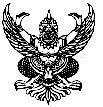 ประกาศองค์การบริหารส่วนตำบลห้วยยูงเรื่อง   หลักเกณฑ์และวิธีการประเมินผลการปฎิบัติงานของพนักงานจ้าง----------------------------------		โดยที่ ก.จ., ก.ท., ก.อบต.   ได้กำหนดมาตรฐานทั่วไปเกี่ยวกับพนักงานจ้าง (ฉบับที่ 6)กำหนดให้องค์การบริหารส่วนตำบลห้วยยูง ประกาศหลักเกณฑ์และวิธีการประเมินผลการปฎิบัติงานให้พนักงานจ้างในองค์กรปกครองส่วนท้องถิ่นทราบโดยทั่วกันก่อนเริ่มรอบการประเมินหรือในช่วงเริ่มรอบการประเมิน		ดังนั้น องค์การบริหารส่วนตำบลห้วยยูง จึงประกาศหลักเกณฑ์และวิธีการประเมินผลการปฎิบัติงานของพนักงานจ้าง สำหรับรอบการประเมินประจำปีงบประมาณ พ.ศ.2561 ครั้งที่ 1 (1 ตุลาคม 2560 – 31 มีนาคม 2561) ดังนี้		1.การประเมินผลการปฎิบัติงานของพนักงานจ้าง ให้คำนึงถึงระบบการบริหารงานของพนักงานจ้างตาม    หลักการประเมินผลการปฎิบัติงานของประกาศมาตรฐานทั่วไปเกี่ยวกับพนักงานจ้าง โดยมีองค์ประกอบการประเมินและสัดส่วนคะแนน แบ่งเป็น 2 ส่วน ได้แก่ 		     1.1 ผลสัมฤทธิ์ของงาน (ไม่น้อยกว่าร้อยละ 80) โดยประเมินผลจากปริมาณผลงาน คุณภาพของงาน ความรวดเร็วหรือ ความตรงต่อเวลา และความประหยัดหรือความคุ้มค่า		     1.2 พฤติกรรมการปฎิบัติราชการ (ร้อยละ 20) ประกอบด้วย การประเมินสมรรถนะหลัก  และสมรรถนะประจำสายงาน โดยให้เป็นไปตามประกาศมาตรฐานทั่วไปเกี่ยวกับพนักงานจ้าง		2.หลักเกณฑ์และวิธีการประเมินผลสัมฤทธิ์ของงานและพฤติกรรมการปฎิบัติราชการ หรือสมรรถนะให้เป็นไปตามหลักการของมาตรฐานทั่วไปเกี่ยวกับพนักงานจ้าง ที่ ก.กลาง กำหนดได้แก่			2.1 การประเมินผลสัมฤทธิ์ของงาน เป็นการจัดทำข้อตกลงระหว่างผู้ประเมินกับพนักงานจ้างผู้รับการประเมิน เกี่ยวกับการมอบหมายโครงการ/งาน/กิจกรรมและภารกิจในการปฎิบัติงาน โดยกำหนดตัวชี้วัดผลการปฎิบัติงาน และระดับค่าเป้าหมาย			2.2 พฤติกรรมการปฎิบัติราชการหรือสมรรถนะ เป็นการระบุจำนวนสมรรถนะที่ใช้ในการประเมินผลการปฎิบัติงานพนักงานจ้าง ประกอบด้วย สมรรถนะหลัก 5 สมรรถนะที่พนักงานจ้างตามภารกิจ และพนักงานจ้างผู้เชี่ยวชาญพิเศษ ทั้งนี้ เป็นไปตามประกาศมาตรฐานทั่วไปเกี่ยวกับพนักงานจ้าง โดยใช้รูปแบบประเมินผลการปฎิบัติงานตามที่ ก.กลาง กำหนด		3.ระดับผลการประเมิน ในการประเมินผลการปฎิบัติราชการขององค์การบริหารส่วนตำบลห้วยยูง ให้จัดกลุ่มคะแนนผลประเมิน เป็น 5 ระดับ ได้แก่ ดีเด่น ดีมาก ดี  พอใช้และต้องปรับปรุง โดยมีเกณฑ์คะแนนแต่ละระดับให้เป็นไปตามที่  ก.กลาง กำหนด		4.แบบประเมินผลการปฎิบัติงาน ให้นำแบบประเมินผลการปฎิบัติงานของพนักงานจ้าง ตามที่ (ก.กลาง) กำหนดโดยอนุโลม		         ประกาศ ณ วันที่  1  เดือนตุลาคม  พ.ศ.2560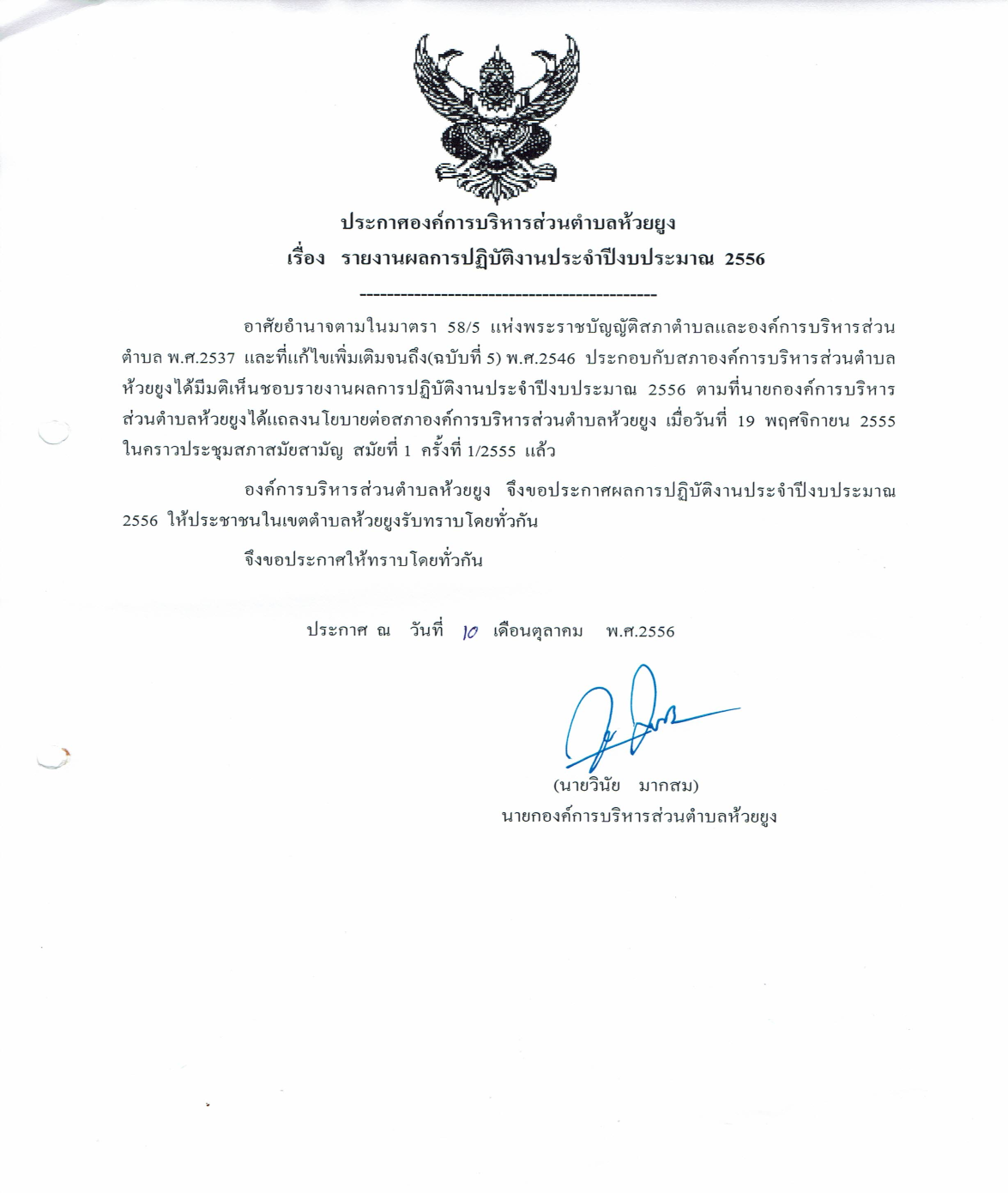               (นายวินัย   มากสม)          นายกองค์การบริหารส่วนตำบลห้วยยูง		เอกสารประกอบแบบประเมินผลการฎิบัติงานแบบฟอร์มรายละเอียดการกำหนดตัวชี้วัดและประเมินผลสัมฤทธิ์ของาน เพื่อประกอบแบบสรุปผลการปฎิบัติงานรอบการประเมิน ครั้งที่ 1 ประจำปีงบประมาณ พ.ศ.2561โครงการ/งาน/กิจกรรม/ ........ทำอะไร.................................................................................................ตัวชี้วัดที่ ........ : ระดับความสำเร็จหรือเป้าหมายที่ต้องการหน่วยวัด : ระดับน้ำหนัก : ร้อยละคำอธิบาย:วัดผลความสำเร็จจากเกณฑ์การให้คะแนน  กำหนดเป็นระดับขั้นของความสำเร็จ  แบ่งเกณฑ์การให้คะแนนเป็น 6 ระดับ (สำหรับตัวชี้วัดเชิงปริมาณและเชิงคุณภาพ)  แบ่งเกณฑ์การให้คะแนนเป็น 8 ระดับ (สำหรับตัวชี้วัดเชิงประโยชน์) โดยพิจารณาจากความก้าวหน้าของขั้นตอนการดำเนินงานตามเป้าหมายของแต่ละระดับ ดังนี้การกำหนดระดับค่าเป้าหมายเชิงปริมาณ:ผลสำเร็จของงานเทียบกับเป้าหมาย (ตัวชี้วัดเชิงปริมาณ/เชิงคุณภาพ)ระดับคะแนนไม่ถึงร้อยละ 60 ของเป้าหมาย0.5ตั้งแต่ร้อยละ 60 แต่ไม่ถึงร้อยละ 70 ของเป้าหมาย1ตั้งแต่ร้อยละ 70 แต่ไม่ถึงร้อยละ 80 ของเป้าหมาย1.5ตั้งแต่ร้อยละ 80 แต่ไม่ถึงร้อยละ 90 ของเป้าหมาย2ตั้งแต่ร้อยละ 90 แต่ไม่ถึงร้อยละ 100 ของเป้าหมาย2.5เกินกว่าเป้าหมายที่กำหนด3ผลสำเร็จของงานเทียบกับเป้าหมายเชิงคุณภาพระดับคะแนนไม่ถึงร้อยละ 60 ของเป้าหมาย0.5ตั้งแต่ร้อยละ 60 แต่ไม่ถึงร้อยละ 70 ของเป้าหมาย1ตั้งแต่ร้อยละ 70 แต่ไม่ถึงร้อยละ 80 ของเป้าหมาย1.5ตั้งแต่ร้อยละ 80 แต่ไม่ถึงร้อยละ 90 ของเป้าหมาย2ตั้งแต่ร้อยละ 90 แต่ไม่ถึงร้อยละ 100 ของเป้าหมาย2.5เกินกว่าเป้าหมายที่กำหนด3ผลสำเร็จของงานเทียบกับเป้าหมาย (ตัวชี้งวัดเชิงประโยชน์)ระดับคะแนนไม่ถึงร้อยละ 70 ของเป้าหมาย0.5ตั้งแต่ร้อยละ 70 แต่ไม่ถึงร้อยละ 75 ของเป้าหมาย1ตั้งแต่ร้อยละ 75 แต่ไม่ถึงร้อยละ 80 ของเป้าหมาย1.5ตั้งแต่ร้อยละ 80 แต่ไม่ถึงร้อยละ 85 ของเป้าหมาย2ตั้งแต่ร้อยละ 85 แต่ไม่ถึงร้อยละ 90 ของเป้าหมาย2.5ตั้งแต่ร้อยละ 90 แต่ไม่ถึงร้อยละ 95 ของเป้าหมาย3ตั้งแต่ร้อยละ 95 แต่ไม่ถึงร้อยละ 100 ของเป้าหมาย3.5เกินกว่าเป้าหมายที่กำหนด4เกณฑ์การให้คะแนนระดับคะแนน0.511.522.53